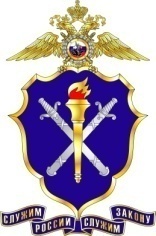 Следственный отделОМВД России по Гудермесскому районуРезультаты работы следственного отдела ОМВД России по Гудермесскому району за 12 месяцев 2019 года В период с 01 января до 31 декабря 2019 года в производстве у следственного отдела находилось 150 уголовных дел, из которых 68 уголовных дела в отношении 70 обвиняемых с обвинительными заключениями направлено в суд. Среди направленных в суд с обвинительными заключениями уголовных дел имеются: 3 уголовных дела об особо тяжких преступлениях; 31 уголовное дело о тяжких преступлениях; 33 уголовных дела о преступлениях средней тяжести. По остальным уголовным делам приняты соответствующие решения, признанные законными и обоснованными.Из числа вышеуказанных 70 обвиняемых, 31 были задержаны в порядке ст.ст. 91, 92 УПК РФ следственным отделом в ходе предварительного следствия, а в отношении 33 обвиняемых по ходатайству следственного отдела судом избрана мера пресечения в виде заключение под стражу.Работая по уголовным делам, следственным отделом предпринимались необходимые меры по возмещению потерпевшим имущественного вреда, причиненного преступлением. Обеспечено высокое качество следствия и возмещение ущерба по направленным в суд делам 58,2%. Оправдательных приговоров по уголовным делам не было. Жалоб в отношении сотрудников следственного отдела, не поступало.Необходимо отметить хорошую и эффективную работу следователей следственного отдела Сурхаева Б.С., Булгакова М.В. и Оздербиева А.А., которые относительно от остальных следователей следственного отдела, окончили производством и направили в суд больше всех уголовных дел и приняли больше всех процессуальных решений по уголовным делам и сообщениям о преступлениях.Работа следственного отдела руководством МВД по Чеченской Республике признана удовлетворительной.Начальник следственного отделаОМВД России по Гудермесскому району ЧРподполковник юстиции                                                                 Т.Ш. Термолаев